Gildissvið.Reglur þessar gilda um akstur, umferð og aðgang að Akureyrarflugvelli. Orðskýringar.Í reglum þessum hafa eftirfarandi orð og hugtök merkingu sem hér segir.Aðgreint flugverndarsvæði (Demarcated area): Svæði aðskilið frá öðrum haftasvæðum flugvallarins með stjórnuðum aðgangi, þar sem heimilt er að stunda almannaflug milli landa. Almannaflug (General aviation):  Flug loftfars annað en atvinnuflug og verkflug. Almenningssvæði (Landside): Sá hluti flugvallar sem ekki er flugsvæði, þ.m.t. öll almenn svæði. Aths. Mörk almennings- og flugsvæðis eru að jafnaði um girðingu og mannvirki sem teljast hluti girðingar. Almenningsflug (Civil aviation):  Flug í samræmi við reglur sem settar eru af flugmálayfirvöldum og starfrækt undir eftirliti eða stjórn Samgöngustofu fyrir allt flug annað en herflug. Almenningsflug tekur hvort tveggja til atvinnuflugs og einkaflugs. Bakgrunnsathugun (Background check): Athugun á því hver einstaklingur er og upplýsingum lögreglu um sakaferil hans, þ.m.t. hvort hann eigi afbrotaferil að baki, sem lið í mati á því hvort óhætt er að heimila honum aðgang að haftasvæði flugverndar án fylgdar og viðkvæmum trúnaðarupplýsingum um flugvernd. Flugstöð (Terminal): Aðalbygging eða bygging þar sem afgreiðsla farþega og farangurs fer fram og þaðan sem farið er um borð í loftför. Flugsvæði (Airside): Athafnasvæði á flugvelli, aðliggjandi landsvæði og byggingar eða hlutar af þessu þar sem aðgangur er takmarkaður. Aths. Mörk almennings- og flugsvæðis liggja að jafnaði um girðingu og mannvirki sem teljast hluti girðingar. Haftasvæði flugverndar (Security Restricted Area): Flugsvæði flugvallar þar sem eftirlit er haft með aðgangi til að tryggja flugvernd í almenningsflugi.  Slík svæði ná að jafnaði yfir m.a. öll brottfararsvæði á milli skimunarstaða og loftfars, hlaðs, flokkunarsvæðis farangurs, farangursskála, póststöðva og athafnasvæða fyrir ræstingar og flugvistir. Loftakstur (Air taxiing):  Hreyfing þyrla yfir flugvelli í mjög lítilli hæð yfir jörðu á flug- eða þyrluvelli frá hlaði í flugtaksstöðu eða í hlað eftir lendingu.  Ath. Raunhæð er mismunandi og sumar þyrlur geta þurft að fljúga í meira en 8 m (25 feta) hæð frá jörðu í flugakstri til að minnka jarðhrif eða til að skapa nægjanlegt bil fyrir hangandi farm. Svæði einkaskýla (Special Area within Airside Area): Svæði einkaskýla er skilgreint sem sérstakt starfsvæði innan flugsvæðis á Akureyrarflugvelli.Viðkvæmasta haftasvæði flugverndar (Critical part of Security Restricted Area): Svæði í kringum millilandaloftfar í almenningsflugi sem er afmarkað með keilum og vaktað til að tryggja  flugvernd. Svæði innan flugstöðvar sem aðgengilegt er þeim sem farið hafa í gegnum öryggisleit.AðgangsheimildirUmsóknir og þjálfunUmsókn um aðgang að flugvellinum skal vera á þar til gerðu eyðublaði sem liggja skal frammi á skrifstofu Isavia og á heimasíðu Isavia. Vinnuveitendur skulu sækja um aðgang fyrir hönd starfsmanna sinna. Þegar sótt er um aðgang að flugvellinum skal skila útfylltri umsókn ásamt ljósrit af vegabréfi eða ökuskírteini:Vegna umsóknar um aðgang að viðkvæmasta hluta haftasvæðis flugverndar skal viðbótar skila inn eyðublaði vegna bakgrunnsskoðunar.Handhafar aðgangsheimilda skulu hafa lokið viðeigandi flugverndarnámskeiði/þjálfun í umgengni um flugvöllinn og hafa kynnt sér ákvæði þessara reglna áður en aðgangsheimild er útgefin og undirrita yfirlýsingu þar að lútandi og skuldbinda sig til að hlíta þeim. Við endurnýjun aðgangsheimilda skal umsækjandi sækja endurmenntunarnámskeið í flugvernd. Þannig skulu allir sem hafa aðgang að flugvellinum sækja endurmenntun á a.m.k. 5 ára fresti.AðgangsheimildirEinstaklingum, ökutækjum og vinnuvélum skal einungis heimil ferð um og inn á flugsvæði flugvallar, þ.m.t. svæði einkaskýla og haftasvæði hafi þeir gilda heimild. Slíkar heimildir eru: gildu brottfararspjaldi eða sambærilegu;gildu aðgangskorti áhafnar (áhafnarkort);gildu aðgangskorti að flugvelli, útgefnu af rekstraraðila flugvallar gildu skírteini eftirlitsmanns sem gefið er út af SamgöngustofuAðilar sem fljúga inná flugvöllinn eru undanþegnir skilyrði 1. mgr. hvað varðar aðgangsheimildir. Undanþágan tekur til komu og brottfarar á flugvellinum og eðlilegra hreyfinga loftfars innan flugsvæðis s.s til aksturs á stæði, í flugskýli eða viðgerðarverkstæðis. Gestir á ábyrgð og undir umsjá aðila með gilda aðgangsheimild eru einnig undanþegnir skilyrði 1. mgr. hvað varðar aðgangsheimildir en skulu fá útgefna bráðabirgðaheimild vegna aðgangs að haftasvæði. Aðgangsheimildir skulu gefnar út með tiltekinn gildistíma, að hámarki 5 ár. Heimildin er bundin ákveðnu starfi eða starfsemi og er handhafa þá einungis heimilt að nýta heimildina í þeim tilgangi. Láti handhafi af því starfi eða leggi niður þá starfsemi fellur leyfið úr gildi og skal skila því á útgáfustað þess. Ábyrgðarmenn viðkomandi fyrirtækis eru ábyrgðir fyrir því að aðgangsheimild viðkomandi starfsmanns verði skilið til flugvallayfirvalda við lok starfs. Þegar sótt er um aðgang að haftasvæði og skal einstaklingur undirgangast bakgrunnsathugun Ríkislögreglustjóra a.m.k. 5 ár aftur í tímann frá dagsetningu umsóknar. Standist umsækjandi ekki bakgrunnsathugun skal synja umsókn hans. Nánar um tilhögun og forsendur bakgrunnsathugunar er að finna í reglugerð um flugvernd.Aðgangsheimild.Á aðgangsheimild skal koma fram nafn handhafa, ljósmynd af honum, nafn starfsaðila/fyrirtækis, gildistími og áritun um hvaða svæði handhafi hafi aðgang að.Svæðaskipting má sjá í SK562 90.Haftasvæði flugverndar á flugsvæðiHaftasvæði flugverndar í flugstöðFlugsvæðiFlugvélaakbrautir/flugbrautirÚtlit aðgangsheimildar fyrir einstakling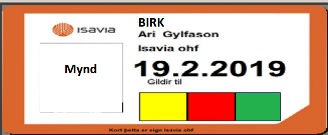 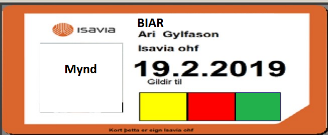 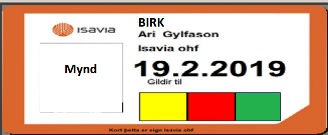 Útlit aðgangsheimildar fyrir ökutæki/vinnuvélar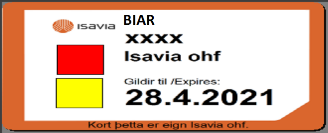 Aðgangsheimild fyrir ökutæki og vinnuvélar.Aðgangsheimild fyrir ökutæki og vinnuvélar skulu gefin út á tiltekið ökutæki eða vinnuvél. Í aðgangsheimild fyrir ökutæki og vinnuvélar skal tilgreint skráningarnúmer ökutækis eða vinnuvélar, nafn umráðanda ökutækis eða vinnuvélar (starfsaðila/fyrirtækis), gildistími heimildar, áritun um hvaða svæði ökutæki eða vinnuvél er heimill aðgangur að og undirritun/stimpill rekstraraðila flugvallar. Ökutæki, sem aðeins eru notuð á flugsvæði og hafa ekki leyfi til aksturs á opinberum vegum eru undanþegin aðgangsheimild að því tilskildu að þau séu greinilega merkt.Vinnuveitendur skulu sækja um aðgangsheimild fyrir ökutæki og vinnuvélar fyrir hönd starfsmanna sinna.Aðilar sem hafa heimild til aksturs um flug- og akbrautir skulu hafa lokið viðeigandi námskeiði/þjálfun í akstri um flugsvæðið og samskipum við flugturn.Útgáfa aðgangsheimilda.Rekstraraðili flugvallar gefur út aðgangsheimild fyrir ökutæki og vinnuvélar því til sönnunar að aðgangsheimild hafi verið veitt að flugsvæðum og svæði einkaskýla á Akureyrarflugvelli.Notkun aðgangsheimilda.Aðgangsheimildir eru eign Isavia og skal aðgangsheimild skilað þegar gildistími er útrunnin, heimild hefur verið afturkölluð eða handhafi hættur þeim störfum eða hefur lagt niður þá starfsemi sem var forsenda útgáfu heimildar. Glatist aðgangsheimild skal það þegar tilkynnt (adgangsheimildir@isavia.is) móttöku Isavia og umsókn fyllt út að nýju, ef gefa þarf út nýja heimild.Allir sem fara um eða starfa á flugsvæðum skulu bera aðgangsheimild á sýnilegum stað.Ef einstaklingur er ekki með sýnilega aðgangsheimild skal skorað á viðkomandi að framvísa aðgangsheimild. Ef aðgangsheimild er ekki sýnileg í ökutækjum/vinnuvélum inn á flugsvæði skal tilkynna það til flugvallaþjónustu Isavia. Einstaklingum, ökutækjum og vinnuvélum sem ekki hafa gilda aðgangsheimild og ekki eru í fylgd með handhafa gildrar aðgangsheimildar skal vísað út af flugvellinum.Aðgangsstýring að flugsvæðiAlmenntFlugsvæði Akureyrarflugvallar er aðgangsstýrt. Girðingar, hlið og hurðir milli almennings-og flugsvæðis og sérstakra starfssvæða skulu ávallt vera tryggilega frágengin og læst þegar ekki er umferð um þau.Ábyrgð aðilaAðilar með starfsemi/byggingar sem tengja almennings- og flugsvæði, bera ábyrgð á stjórnun umferðar um og í gegnum aðstöðu sína. Aðilar með starfsemi/byggingar sem tengja almennings- og flugsvæði mega ekki afhenda aðgangstæki að byggingum sínum til annarra en þeirra sem hafa fengið aðgangsheimild frá rekstraraðila flugvallar, nema með sérstöku leyfi rekstraraðila flugvallar.Hver starfsaðili sem hefur heimild til umgengni um tiltekin hlið, er ábyrgur fyrir þeim aðilum og farartækjum sem hann kann að hleypa inn um hliðið, þar til sá hinn sami er kominn í umsjá annars aðila eða hefur yfirgefið svæðið.Þegar aðili fer um hlið á flugsvæðinu skal þess gætt að enginn annar aðili geti farið um hliðið á eftir viðkomandi.Þegar ökutæki er ekið um hlið á flugsvæðinu skal ökumaður þess stöðva ökutækið þegar búið er að aka um hliðið og bíða þar til hliðið hefur lokast að fullu á eftir honum.Ef fleiri en einu ökutæki er ekið inn á flugsvæðið þá skal ökumaður þess ökutækis sem ekið er síðast um hliðið stöðva og bíða þar til hliðið hefur lokast að fullu.Aðgangstæki.Allar fjarstýringar og lyklar sem veita aðgang að flugsvæðum og sérstökum starfssvæðum sem afhentar eru skulu vera eign Isavia. Aðgangsstýring að svæði einkaskýla og aðgreindu flugverndarsvæðiAðgangsstýring að svæði einkaskýla.Svæði einkaskýla eru sérstakt starfssvæði skilgreint sem flugsvæði en aðskilið frá öðru flugsvæði með geislahliði. Aðgangi að svæði Svæði einkaskýla er stýrt með almennri fjarstýringu og/eða aðgangsheimild. Skilyrði þess að aðila sé veittur aðgangur að svæði einkaskýla er að umsækjandi:hafi umráð yfir loftfari eða eigi hlut í loftfari sem geymt er á svæði einkaskýla;hafi flugtengda starfsemi með höndum eða starfi við flugtengda starfsemi sem staðsett er innan svæðis einkaskýla eðahafi sótt þjálfun skv. Kafla 3.1.Aðgangur að flugsvæði frá svæði einkaskýla.Aðilum sem hafa aðgang að svæði einkaskýla, sbr. kafla 5.1, skal heimill takmarkaður aðgangur að flugsvæði ef þeir eru um borð í loftfari vegna flugs eða vegna þjónustu við loftfar innan flugsvæðis. Aðgangur skal einungis veittur að fjarstýrðu hliði milli svæðis einkaskýla og flugsvæðis. Aðeins skal afhenda eina fjarstýringu á hvert loftfar. Aðgreint flugverndarsvæði.Hluti flughlaðs er skilgreindur sem aðgreint flugverndarsvæði, sjá nánar SK562 90. Um er að ræða svæði sem er aðskilið frá öðrum haftasvæðum flugvallarins með stjórnuðum aðgangi, þar sem heimilt er að stunda almannaflug milli landa.Hvert flug sem hefst frá aðgreindu flugverndarsvæði skal senda upplýsingar þar að lútandi til ákvörðunarstaðar (komuflugvallar) fyrir lendingu. Frá aðgreindu flugverndarsvæði er einungis heimild að afgreiða loftför sem falla undir rg. (ESB) 1254/2009. Akstur og umferðAkstur ökutækja.Akstur ökutækja og vinnuvéla án aðgangsheimildar er óheimill innan flugsvæðis nema aðili með gilda aðgangsheimild taki ábyrgð á akstri þess og ökutækið sé í fylgd með ökutæki sem hefur gilda aðgangsheimild og viðeigandi búnað skv. kafla 6.2. Það ökutæki sem er útbúið er skv. kafla 6.2, skal ekið á undan ökutækinu sem ekki er þannig útbúið.Ökumenn sem starfa sinna vegna þurfa að aka um flugvélaakbrautir og flugbrautir verða að hafa lokið sérstöku námskeiði sem er viðurkennt af Isavia og uppfylla ákvæði 6.9 í öryggisreglum fyrir Akureyrarflugvöll um D í aðgangsheimild einstaklings.Búnaður ökutækja.Ökutæki með gilda aðgangsheimild skulu búin gulu sveifluljósi sem skal gangsett þegar ökutæki er á ferð eða það er notað til vinnu. Ökutæki sem heimilt er að aka um flugbrautir og akbrautir skal jafnframt útbúið talstöð með tíðni flugturns. Ávallt skal með fjarskiptasambandi óska eftir leyfi til aksturs um eða yfir flugbrautir og akbrautir til flugturnsins. Séu ökutæki á eða við akbrautir og flugbrautir yfirgefin, skal fjarskiptasamband við flugturn tryggt með handtalstöð á sömu tíðni.Ökumenn skulu gæta þess, að akstursljós ökutækja trufli ekki loftför í lendingu, flugtaki eða akstri á flugsvæði.Takmarkanir vegna akstursHeimildir til aksturs á flugbrautum má aðeins veita vegna eftirtalinnar þjónustu.Brautarskoðunar og eftirlits með umferðarsvæðumFælingar fugla og hreinsunar aðskotahlutaNeyðarakstursViðhalds flugvallar og aðflugstækja sem og prófanaNauðsynlegs viðhalds loftfara vegna bilana / atvika á flug- og / eða akbrautum.Brautarþjónustu (vetrar- og sumarviðhald) vegna flugbrauta, akbrauta og flughlaða.Dráttar loftfaraHeimildir til aksturs á akbrautum má veita þeim sem sinna þeirri þjónustu sem tilgreind er í lið A og að auki vegna:EldsneytisáfyllingaAlmennrar þjónustu við loftförAnnars, skv. leyfi flugvallaryfirvalda, sem tilgreint er sérstaklegaHeimildir til aksturs á flughlöðum og stæðum má veita auk ofangreindra aðila:FlugrekendumViðurkenndum starfsaðilum á flugvelliUndanþágurFlugvallarstjóri getur veitt takmarkaðar undanþágur frá ofangreindum kröfum ef um er að ræða þjónustu sem ekki er tilgreind hér að ofan og talin er nauðsynleg starfsemi flugvallarins eða flugrekenda í lengri eða skemmri tíma. Tilgreina skal áætlaða tíðni og hugsanlegar takmarkanir.Ýmis ákvæðiAlmennar umferðarreglur.Almennar umferðareglur ökutækja og vinnuvéla má sjá í öryggisreglum flugvallarins hér.Akstur loftfara, ökutækja og vinnuvéla innan svæðis einkaskýlaAlmennar umferðareglur ökutækja og vinnuvéla má sjá í öryggisreglum flugvallarins hér.Tilkynningar og viðurlög Ef vart verður við brot á reglum flugvallarins þ.m.t. þessar reglur skal tilkynna það hér.Við endurtekin eða meiriháttar brot er heimilt að svipta einstakling aðgangsheimild að flugvellinum, tímabundið eða að fullu, vegna brota á lögum og reglum þ.m.t. settum reglum Akureyrarflugvallar, ef telja verður með hliðsjón af eðli brotsins eða annars framferðis hans varhugavert að hann noti heimildina. Ákvörðun um sviptingu skal rökstudd og leyfishafa skal gefinn kostur á að neyta andmælaréttar áður en ákvörðun er tekin. Rekstraraðila flugvallar skal heimilt að afturkalla tímabundið aðgangsheimildir meðan á meðferð máls stendur.Lagastoð og gildistaka.Reglur þessar eru settar með vísan til 4. mgr. 70. gr. d. laga um loftferðir nr. 60/1998 sbr. 7. og 24. gr. reglugerðar nr. 750/2016 um flugvernd og taka gildi frá útgáfu.